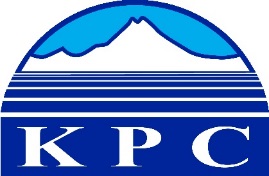 KENAI PENINSULA COLLEGECOLLEGE COUNCIL REPORTFebruary 13, 2020KRC - Soldotna, 6:00 p.m.Department: KPC DirectorPrepared by: Gary J. Turner	5.3I was out ill for much of November and all of December due to severe anemia. I worked from home during this time and am slowly building up my iron deficiency and energy levels. Much of my time over this period was spent working on the residence hall hiatus plan and various aspects of the Alan Boraas Celebration of Life, emeritus status and the Board of Regents Resolution. Special thanks to Eileen Reemtsma and others for being key to the success of the event.Beverly Shuford, UAA Vice Chancellor for Administrative Services and her team of Facilities, Planning and Construction people visited KRC and KBC Dec 10-11. Due to my illness, Cheryl Siemers and others covered for me at KRC while Reid Brewer hosted them at KBC. It was a very good visit.KPC had a successful Spring Convocation on Jan 8 video-conferencing between the two campuses.We will be working with Christi Bell, UAA associate vice provost and Executive Director, Center for the Business Enterprise Institute on the residence hall issue. Her unit performs economic research and planning that will help inform our decisions as we determine how we can move forward in the future. I will provide an update on the residence hall to the Board of Regents Facilities and Land Management Committee on Feb. 13.Rep. Knopp submitted a bill on the first day of session to rename College Rd to Alan Boraas Rd. The bill was sent to the Transportation Committee. Joel Isaak, Regent Lisa Parker and I provided testimony to the committee on Feb. 6.We have begun a strategic planning process with the initial meeting being held Jan 10 with Reid, Cheryl, Julie, Carrie, Kim Frost, Robin Dahlman and me. This group will be led by Dr. Paula Martin, former KBC interim director and former KPC assistant director of academic affairs. Our planning over the spring will result in a one-day strategic planning meeting for all KPC faculty and staff, and College Council members on Aug 13, the day after Fall convocation.With the continuing budget cuts to UA; $25 million this fiscal year, $25 million next fiscal year and, $20 million the following year, KPC is facing a $1.08 million budget deficit starting July 1. We are exploring various ways to cover this deficit, but there are still many activities going on at UAA and UA that could impact KPC decisions in solving our budget distress. One of these activities is work being done on expedited program reviews where each UAA degree and certificate program is undergoing an extensive review that will determine if a program continues, is discontinued, is enhanced, is consolidated across universities or undergoes significant changes. These reviews are being led by faculty members in these areas. Recommendations on the fate of programs from the three universities will be presented by the chancellors to the UA Board of Regents in March/April that will render the decisions. KPC program reviews have been done on the following programs: Process Technology, Industrial Process Instrumentation, Welding, Corrections, Paramedicine and General Business. KPC faculty have also been involved with the AA degree program review, and math and statistics.It promises to be a busy spring with many potential changes ahead.